BİLMENİZ GEREKENLER     Kaza, kavga, düşme, spor yaralanmaları ve çeşitli kemik hastalıkları vb. nedenlerle oluşan çene kırıklarının, fonksiyon ve estetiğin yeniden kazandırılması ve oluşabilecek enfeksiyonların engellenmesi için en kısa sürede tedavi edilmesi gerekmektedir. Kırık parçaların sabitlenmesi için bazı malzemeler (miniplak, intermaksiller, fiksasyon) kullanılacaktır. Malzemelerin maliyeti hastaya yansıtılacaktır.     Lokal Anestezi: Diş tedavileri esnasında ağrıyı azaltmak için gerekli görüldüğünde hekim tarafından uygulanır. Lokal anestezi uygulanan hastalar şu hususlara uymalıdırlar. Lokal anestezinin etkisi geçene kadar çiğneme gerektirecek katı gıdalardan uzak durunuz. Farkında olmadan dilinizi, dudağınızı ve yanağınızı ısırabilirsiniz. Zorunlu hallerde beslenme ihtiyacınızı sıvı besinlerle gideriniz. Anestezi yapılan yer tedavi yapıldıktan sonra ağrı yapabilir, bir süre sonra geçecektir. Lokal anestezi sonrası bu bölgede 1-4 saat ağrı duyulmaz, konuşma, çiğneme, yutkunma ve tat alma sorunları yaşanabilir.1. İŞLEMDEN BEKLENEN FAYDALARHava yolunun güvenliğini sağlamakDişlerin eskisi gibi oturmasını sağlayarak yemek yemeyi eskisi gibi sürdürebilmekKemik bütünlüğünü sağlayarak konuşmanın etkilenmeden eski devamını sağlamakDıştan estetik görünümün devamını sağlamak, Kırık parçaların yanlış kaynaması önlenir.Enfeksiyon riski önlenebilir. Çenelerin ilişkisi düzeltilir. Ağız açma kapama kısıtlılığı ortadan kaldırılır.2. İŞLEMİN UYGULANMAMASI DURUMUNDA KARŞILAŞILABİLECEK SORUNLARİşlem yapılmadığı taktirde kırık parçalar istenmeyen biçimde kaynayarak çene yapınıza zarar verebilir.Kırık bölgesinden kaynaklanan enfeksiyon ortaya çıkabilir.Alt ve üst çenenin uyumu bozulur. Ağız açma ve kapanmada kısıtlanma görülebilir.3.VARSA İŞLEMİN ALTERNATİFLERİ…………………………………………………………………………..(kırığın durumu Dr. tarafından değerlendirilir ve karar verir)4. İŞLEMİN OLASI RİSK VE KOMPLİKASYONLARILokal komplikasyonlar: Anestezinin başarısızlığı, iğnenin kırılması, iğnenin yutulması veya aspirasyonu, damak mukozası nekrozu, amfizem, ağrı, hematom oluşması, fasiyal paralizi, geçici veya kalıcı paralizler, trismus, enfeksiyon.                                            Genel komplikasyonlar: Senkop, kardiyak arrest, hiperventilasyon, anaflaktik şok. Hekim tedaviye başlamadan önce herhangi bir tıbbi sorununuz, bulaşıcı hastalığınız veya kullanmış olduğunuz bir ilaç var ise mutlaka hekiminizi bilgilendirin.Tansiyon ve nabız düşmesi: İşlem sırasında veya sonrasında nabız ve tansiyonda oynamalar olabilir. Hatta bu olay şuur kaybedip, bayılmaya kadar gidebilir.Ağrı: Anestezi sırasında ve sonrasında bölgede anesteziye bağlı ağrı hissedebilirsiniz. Ayrıca işlem sırasında ve sonrasında baş ağrısı gözükebilir. Sinirsel komplikasyonlar: Anestezi sonrası geçici veya kalıcı sinirsel hasarlar (tamamen hissizlik, aşırı hislilik) nadiren de olsa ortaya çıkabilir.Bulantı ve kusma: İşlem sırasında veya sonrasında ortaya çıkabilir. Böyle durumlarda hekim ve ilgili sağlık ekibince gerekli müdahale yapılabilir. Enfeksiyon: Her enjeksiyon bir kere kullanılan enjektörler ile yapılmaktadır. Bunun dışında bölgenin de dezenfeksiyonu işlem sonrasında oluşabilecek enfeksiyon kontrolü sağlamaktadır.Kasları ilgilendiren komplikasyonlar:  Anestezi sonrası uygulama bölgesi ile alakalı olarak kas tutulmasına bağlı hareket kısıtlılığı, buna bağlı ağız hareketlerinde azalma görülebilir.Müteakip anestezi uygulamaları: Kişiden kişiye değişen anatomik farklılıklar, uygulanan işlem süresinin uzunluğu, hastanın ağrı eşiğinin düşük olması ve işlemden ağrı duyduğunu belirtmesi gibi nedenler ile anestezi tekrarlanabilir. Uygulama sayısı hastanın sistemik durumu izin verecek ölçüde planlanır.Alerjik reaksiyonlar: Anestezik solüsyonun kişinin vücudunda yarattığı yabancı reaksiyona bağlı olarak ciltte döküntüler, kızarıklıklar ve kaşıntı gibi hafif reaksiyonlar görülebileceği gibi, nefes darlığı, nabız düşmesi, tansiyon düşmesi ve nefes alma ve kalp atım işleminin durmasına kadar varabilecek ciddi etkiler görülebilir. Bunlar anestezi uygulanır uygulanmaz görülebileceği gibi işlemden saatler sonrada ortaya çıkabilir. Hastanın anestezi sırasında ani hareket etmesi ile lokal anestezik iğnenin kırılması veya anestezinin yanlış yere uygulaması söz konusu olabilir.Özellikle posteior dişlerin çekimi sırasında yüzde birkaç saat sürebilen bu bölgedeki damarların daralmasına bağlı olarak renk değişiklikleri gözlenebilir.Kanama: Ameliyat esnasında veya sonrasında birkaç hafta içinde olabilir. Ameliyat esnasındaki kanama nedeniyle tamponlama yapılabilir, fakat daha ciddi durumlarda ameliyat sonlandırılabilir. Ameliyat sonrasında oluşan kanamaları durdurmak için lokal anestezi ile tamponlama veya başka bir ameliyat gerekebilir. Kan kaybı sebebiyle kan transfüzyonu (damardan kan verilmesi) gerekebilir.Sinir yaralanması: Operasyon esnasında bu bölgedeki sinir zedelenebilir. Bu durum ya ameliyat esnasında sinirin tam kesisine bağlı olarak veya ameliyattan sonra sinirin etrafındaki ödem ve basıya bağlı olarak gelişebilir. Her iki durum da geri dönüşümsüz olabilir.Enfeksiyon: Ciltte dikiş yerlerinde veya yumuşak dokuda gelişebilir. Bu durumda şişlik ve ağrı oluşur. Antibiyotik ve gerekirse küçük bir cerrahi işlem olan 'drenaj' uygulanabilir.Hematom cerrahi işlemden sonra kanın doku arasına birikmesi nedeniyle, meydana gelebilir. Ekimoz ve hematoma bağlı sararma ve morarmalar oluşabilir. Bunlar genellikle birkaç gün içinde kendiliğinden geçer.Ödem, özellikle zor çekimlerden sonra doku aralarında eksuda toplanmasına bağlı olarak yüz bölgesinde şişlikler meydana gelebilir. Ödeme bağlı olarak kas fonksiyonlarında ve ağız hareketlerinde kısıtlama meydana gelebilir. Şişlik ilk birkaç günden sonra operasyonun büyüklüğüne ve yapılan bölgeye bağlı olarak bir hafta-on gün içinde kendiliğinden geçer.Hastanın kontrolsüz hareketine bağlı olarak, sinir yaralanmasından dolayı geçici veya kalıcı his kalıcı tat ve koku değişiklikleri (azalma, bozulma, kaybolma), alveolar kemikte kırılma meydana gelebilir, diş veya işlem sırasında kullanılan büyük, küçük yabancı cisimler üst solunum yoluna kaçabilir. Dişeti, yanak ve dudak mukozasında sert ve yumuşak damakta, küçük dilinizde aletlerin kaymasına bağlı zedelenme, ezilme, batma vs. meydana gelebilir.Eklem sıkıntıları: Tedavinin zorluğuna bağlı olarak eklemlerinizde geçici veya kalıcı olarak çene eklemi problemleri oluşabilir.Alveolit: Çekim sonrası özellikle tükürmeye, ağız bakımına dikkat etmemeye, çekim soketinde yemek artıklarının birikmesine ve sigara içmeye bağlı olarak çekim yeri enfeksiyonu meydana gelebilir. Hatta bu durum ilerleyerek çene kemiği iltihabına neden olabilir. Sistemik rahatsızlığı olan (immün yetmezlik sendromu, şeker, kemoterapi, radyoterapi gören hastalar vb.)hastalarda çekim sonrası sert ve yumuşak doku iyileşmelerinde rahatsızlıklarına bağlı olarak gecikme ve iyileşmeme görülebilir.Kırık hattının pozisyonuna ve lokalizasyonuna bağlı olarak kırık hattında yer alan bir veya birden fazla diş çekilebilir.5. İŞLEMİN TAHMİNİ SÜRESİYapılmakta olan operasyona göre değişmekte.6. TEDAVİ SONRASI DİKKAT EDİLMESİ GEREKENLERAğza konulan gazlı bez 30 dk. Isırılmalı, Ağza gelen kan yutulmalı, Sigara içilmemeli, Yara yerleri açılıp kurcalanmamalı, Verilen ilaçlar zamanında ve doğru kullanılmalı,Ağız gargarası ve fırçalamaya dikkat edilmeli, Ilık yumuşak besinler yenilmeliİşlemden sonra şişlik ve morarmanın az olması için işlem bölgesine dışardan buz tampon yapılmalıdır.7. KULLANILACAK İLAÇLARIN ÖNEMLİ ÖZELLİKLERİ.........................................................................................................................................................................................................................................................................(Bu alan doktorunuz tarafından hastalığınızın durumuna göre doldurulacaktır.) Operasyon öncesi ya da sonrasında hekiminiz size antibiyotik, ağrı kesici ya da ağız gargarası önerebilir. 8. HASTANIN TEDAVİSİ İÇİN ONAY     Uygulanacak tedavi/tedavilerin Adıyaman Üniversitesi Diş Hekimliği Uygulama ve Araştırma Merkezi Ağız, Diş ve Çene Cerrahisi Kliniği’nde Prof. Dr. , Doç Dr.,  Dr. Öğr. Üyesi, Öğr.Gör., Araş. Gör. ünvanına  sahip hekimlerin gözetimi altında stajyer diş hekimleri tarafından yapılmasına; eğitim ve bilimsel amaçlı radyografi, fotoğraf ve video görüntülerinin alınmasına izin veriyorum.Önerilen işlem konusunda aydınlatıldığınızı, işlemi kabul ettiğinizi ‘OKUDUM, ANLADIM, KABUL EDİYORUM’ yazarak belirtiniz ve imzalayınız:.......................................................................................................................................................................................................................    İşbu form yukarıdaki ve aşağıdaki boşluklar doldurulduktan sonra imzalanmıştır.*Hasta 18 yaşından küçük, bilinci kapalı, yapılacak işlemi anlayabilecek durumda değil ya da imza yetkisi yoksa onay vekili tarafından verilir.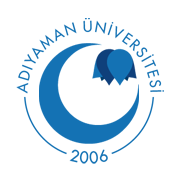 ADIYAMAN ÜNİVERSİTESİ – (ADYÜ)Diş Hekimliği Uygulama Ve Araştırma MerkeziAğız, Diş ve Çene Cerrahisi ABDGenel Anestezi Altında Kırık Operasyonu Rıza BelgesiADIYAMAN ÜNİVERSİTESİ – (ADYÜ)Diş Hekimliği Uygulama Ve Araştırma MerkeziAğız, Diş ve Çene Cerrahisi ABDGenel Anestezi Altında Kırık Operasyonu Rıza BelgesiADIYAMAN ÜNİVERSİTESİ – (ADYÜ)Diş Hekimliği Uygulama Ve Araştırma MerkeziAğız, Diş ve Çene Cerrahisi ABDGenel Anestezi Altında Kırık Operasyonu Rıza Belgesi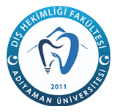 Doküman Kodu:H.HB.RB.13Yayın Tarihi01.02.2023Revizyon Tarihi:02.11.2023Revizyon No.01Sayfa No:1/2İlgili KişiAdı-SoyadıTarih-SaatİmzaHasta /Hasta Yakını*DoktorTanıklık edenHastane İletişim0416 225 19 20            0416 225 19 20            0416 225 19 20            